西暦　　　　年　　月　　日レンタル製図板 　申込書大阪工業技術専門学校 校友会　様　　　　　　　　　　　　　　　　　　　　（製図板№　　　　）　・郵便番号　 　　　　　　　　　　　　　　　　・住  　所　　　　　　　　　　　　　　　　　　　　　　　　　　　　　　　　　　　　　　　　　　　　　　　　　　　　　　フリガナ　　　　　　　　　　　       　　　　　　　　　　　　　　　　　　　・氏　　名　　　　　　　　　　　　　　　　　　　　　　　　　　　・電　　話　　　　　　　　　　　　　　　　　　　　　　　　　　　　・メールアドレス　　　　　　　　　　　　　　　　　　　　　　　　　　・学　　科　西暦　　　　年　　月　　　　　　　　　　（Ⅰ部・Ⅱ部）　　　　　　　       　　学科卒業・勤務先名 　　　　　　　　　　　　　　　　　　　　　　　　 　　　　　　・住　　所 　　　　　　　　　　　　　　　　　　　　　　　　　　　　　　・電　　話 　　　　　　　　　　　　　　　　　　　　　　　　　　　　　　　　※　記載事項は、校友会の情報提供のみに使用いたします。・・・・・・・・・・・・・・・・・・・・・・・・・・・・・・・・・・・・・・・・・・・・・・・・・・・・預かり証西暦　　　　年　　月　　日　　　　　　　　　　　　　　　様金　額　１０，０００円　　　　　　　　　　　　　　　レンタル製図板の預かり金として正に預かりました。　　　　　　　　製図版の返却時に7千円を返還します。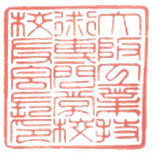 大阪工業技術専門学校 校友会　